Министерство образования и науки Российской ФедерацииФедеральное государственное бюджетное образовательное учреждение высшего образования «Московский государственный технический университет имени Н.Э. Баумана»(национальный исследовательский университет)» (МГТУ им. Н.Э. Баумана)Факультет «Социальные и гуманитарные науки»Кафедра СГН-4 «Философия»РАБОЧАЯ ПРОГРАММА ДИСЦИПЛИНЫТеория и практика аргументациидля направления подготовки 39.03.01 «Социология»Квалификация: бакалаврПрофиль – «Социология инженерной деятельности и инновационных процессов»Авторы программы:Иванова А.С., к.ф.н., доцент кафедры СГН-4, e-mail:  anna-msu@yandex.ru  Москва, 2016Авторы программы:Иванова А.С.                                                                                            ______________________ Рецензент:Алпацкий Д.Г.., доц. кафедры СГН-3»                 _____________________Утверждена на заседании кафедры СГН-4  «Философия»«__»________ 2016 г. (Протокол № ___)Зав. кафедрой проф. Ивлев В.Ю.                                                            _____________________Декан факультета «Социальные и гуманитарные науки»,проф. Ремарчук В.Н.                                                                                 ______________________Согласовано:Начальник Управления образовательных стандартов и программГузева Т.А.                                                                                                _______________________Оглавление1. ПЛАНИРУЕМЫЕ РЕЗУЛЬТАТЫ ОБУЧЕНИЯ ПО ДИСЦИПЛИНЕ (МОДУЛЮ), СООТНЕСЕННЫЕ С ПЛАНИРУЕМЫМИ РЕЗУЛЬТАТАМИ ОСВОЕНИЯ ОБРАЗОВАТЕЛЬНОЙ ПРОГРАММЫ	32. МЕСТО ДИСЦИПЛИНЫ В СТРУКТУРЕ ОБРАЗОВАТЕЛЬНОЙ ПРОГРАММЫ	63. ОБЪЕМ ДИСЦИПЛИНЫ	64. СОДЕРЖАНИЕ ДИСЦИПЛИНЫ, СТРУКТУРИРОВАННОЕ ПО ТЕМАМ (РАЗДЕЛАМ) С УКАЗАНИЕМ ОТВЕДЕННОГО НА НИХ КОЛИЧЕСТВА АКАДЕМИЧЕСКИХ ИЛЛИ АСТРОНОМИЧЕСКИХ ЧАСОВ И ВИДОВ УЧЕБНЫХ ЗАНЯТИЙ	75. ПЕРЕЧЕНЬ УЧЕБНО-МЕТОДИЧЕСКОГО ОБЕСПЕЧЕНИЯ ДЛЯ САМОСТОЯТЕЛЬНОЙ РАБОТЫ СТУДЕНТОВ	126. ФОНД ОЦЕНОЧНЫХ СРЕДСТВ ДЛЯ ПРОВЕДЕНИЯ ТЕКУЩЕЙ И ПРОМЕЖУТОЧНОЙ АТТЕСТАЦИИ СТУДЕНТОВ ПО ДИСЦИПЛИНЕ	127. ПЕРЕЧЕНЬ ОСНОВНОЙ И ДОПОЛНИТЕЛЬНОЙ УЧЕБНОЙ ЛИТЕРАТУРЫ, НЕОБХОДИМОЙ ДЛЯ ОСВОЕНИЯ ДИСЦИПЛИНЫ	138. ПЕРЕЧЕНЬ РЕСУРСОВ СЕТИ ИНТЕРНЕТ, РЕКОМЕНДУЕМЫХ ДЛЯ САМОСТОЯТЕЛЬНОЙ РАБОТЫ ПРИ ОСВОЕНИИ ДИСЦИПЛИНЫ	149. МЕТОДИЧЕСКИЕ УКАЗАНИЯ ДЛЯ СТУДЕНТОВ ПО ОСВОЕНИЮ ДИСЦИПЛИНЫ	1410. ПЕРЕЧЕНЬ ИНФОРМАЦИОННЫХ ТЕХНОЛОГИЙ, ИСПОЛЬЗУЕМЫХ ПРИ ИЗУЧЕНИИ ДИСЦИПЛИНЫ, ВКЛЮЧАЯ ПЕРЕЧЕНЬ ПРОГРАММНОГО ОБЕСПЕЧЕНИЯ И ИНФОРМАЦИОННЫХ СПРАВОЧНЫХ СИСТЕМ	1511.  ОПИСАНИЕ МАТЕРИАЛЬНО-ТЕХНИЧЕСКОЙ БАЗЫ, НЕОБХОДИМОЙ ДЛЯ ИЗУЧЕНИЯ ДИСЦИПЛИНЫ	161. ПЛАНИРУЕМЫЕ РЕЗУЛЬТАТЫ ОБУЧЕНИЯ ПО ДИСЦИПЛИНЕ (МОДУЛЮ), СООТНЕСЕННЫЕ С ПЛАНИРУЕМЫМИ РЕЗУЛЬТАТАМИ ОСВОЕНИЯ ОБРАЗОВАТЕЛЬНОЙ ПРОГРАММЫВведение. Настоящая рабочая программа дисциплины устанавливает требования к знаниям и умениям студента, а также определяет содержание и виды учебных занятий и отчетности.Настоящая рабочая программа разработана в соответствии с:Федеральным государственным образовательным стандартом высшего профессионального образования (ФГОС ВПО) по направлению подготовки 39.03.01 «Социология»;Основной профессиональной образовательной программой по направлению подготовки 39.03.01 «Социология»;Учебным планом МГТУ им. Н.Э. Баумана по направлению подготовки 39.03.01 «Социология».При освоении дисциплины планируется формирование компетенций, предусмотренных основной профессиональной образовательной программой на основе ФГОС ВПО по направлению подготовки 39.03.01 «Социология» (профиль – «Социология инженерной деятельности и инновационных процессов»):Для категорий «знать, уметь, владеть» планируется достижение следующих результатов обучения (РО), вносящих на соответствующих уровнях вклад в формирование компетенций, предусмотренных основной профессиональной образовательной программой (табл. 1). Таблица 1. Результаты обучения2. МЕСТО ДИСЦИПЛИНЫ В СТРУКТУРЕ ОБРАЗОВАТЕЛЬНОЙ ПРОГРАММЫДисциплина по выбору студента, обучающегося по образовательной программе бакалавриата по направлению подготовки 39.03.01 «Социология».Освоение учебной дисциплины связано с формированием компетенций с учетом матрицы компетенций ОПОП по направлению подготовки 39.03.01 «Социология» (профиль – «Социология инженерной деятельности и инновационных процессов»).3. ОБЪЕМ ДИСЦИПЛИНЫОбщий объем дисциплины составляет 4 зачетные единицы (з.е.), 144 академических часа. Таблица 2. Объём дисциплины по видам учебных занятий (в часах)4. СОДЕРЖАНИЕ ДИСЦИПЛИНЫ, СТРУКТУРИРОВАННОЕ ПО ТЕМАМ (РАЗДЕЛАМ) С УКАЗАНИЕМ ОТВЕДЕННОГО НА НИХ КОЛИЧЕСТВА АКАДЕМИЧЕСКИХ ИЛЛИ АСТРОНОМИЧЕСКИХ ЧАСОВ И ВИДОВ УЧЕБНЫХ ЗАНЯТИЙТаблица 3. Содержание дисциплины, структурированное по разделам (темам)5. ПЕРЕЧЕНЬ УЧЕБНО-МЕТОДИЧЕСКОГО ОБЕСПЕЧЕНИЯ ДЛЯ САМОСТОЯТЕЛЬНОЙ РАБОТЫ СТУДЕНТОВДля обеспечения самостоятельной работы студентов по дисциплине сформирован методический комплекс, включающий следующие учебно-методических материалы.Программа курса.Курс лекций, разработанный ведущими преподавателями МГТУ им. Н.Э. Баумана   в печатном и электронном видах, раздаваемый студентам на первом занятии и обеспечивающий их самостоятельную работу.Методические указания для семинарских занятий по выполнению творческих заданий в печатном и электронном виде.Методические указания по выполнению домашних заданий.Комплект индивидуальных домашних заданий по дисциплине.Набор вопросов и заданий  для самоконтроля усвоения материала дисциплины, текущего и промежуточного контроля. Дополнительные учебные материалы в виде разделов диссертационных работ, отчетов по НИР, статей по теме дисциплины (на русском и английском языках). Список адресов сайтов сети Интернет (на русском и английском языках), содержащих актуальную информацию по теме дисциплины.Материалы учебно-методического комплекса рассылаются студентам по электронной почте. Ссылки на учебные издания, входящие в методический комплекс, приведены в перечне основной и дополнительной учебной литературы, необходимой для освоения дисциплины (раздел 7). Дополнительные материалы перечислены в перечне ресурсов сети интернет, рекомендуемых для самостоятельной работы при освоении дисциплины (раздел 8).Студенты получают доступ к этим материалам на первом занятии по дисциплине. 6. ФОНД ОЦЕНОЧНЫХ СРЕДСТВ ДЛЯ ПРОВЕДЕНИЯ ТЕКУЩЕЙ И ПРОМЕЖУТОЧНОЙ АТТЕСТАЦИИ СТУДЕНТОВ ПО ДИСЦИПЛИНЕФонд оценочных средств (ФОС) для проведения текущей и промежуточной аттестации обучающихся по дисциплине базируется на перечне компетенций с указанием этапов их формирования в процессе освоения образовательной программы (раздел 1). ФОС должен обеспечивать объективный контроль достижения всех результатов обучения, запланированных для дисциплины.ФОС включает в себя:описание показателей и критериев оценивания компетенций на различных этапах их формирования, описание шкал оценивания;методические материалы, определяющие процедуры оценивания знаний, умений, навыков и (или) опыта деятельности, характеризующих этапы формирования компетенций.типовые контрольные задания или иные материалы, необходимые для оценки знаний, умений и уровня овладения формирующимися компетенциями в процессе освоения дисциплины (тематика заданий текущего контроля, вопросы для оценки качества освоения дисциплины, примеры заданий промежуточного / итогового контроля);Контроль освоения дисциплины производится в соответствии с Положением о проведении текущего контроля успеваемости и промежуточной аттестации студентов МГТУ им. Н.Э. Баумана.ФОСы являются приложением к данной программе дисциплины.ФОС по дисциплине содержит следующие оценочные средства, позволяющие оценить знания, умения и уровень приобретенных компетенций при текущем и промежуточном контроле, разбитые по темам / разделам / модулям дисциплины:индивидуальные темы рефератов по заданной теме;индивидуальные задания для выполнения контрольных работ;вопросы для проведения коллоквиумов по темам дисциплины;сценарии деловых игр, дискуссий, круглых столов;вопросы к зачету.7. ПЕРЕЧЕНЬ ОСНОВНОЙ И ДОПОЛНИТЕЛЬНОЙ УЧЕБНОЙ ЛИТЕРАТУРЫ, НЕОБХОДИМОЙ ДЛЯ ОСВОЕНИЯ ДИСЦИПЛИНЫ7.1. Основная литератураАсмус В.Ф. Логика /Асмус В.Ф. Собр. Соч. в 7 т. Т.3. М.: URSS: ЛЕНАНД, 2015. – 817 с.Бочаров В.А., Маркин В.И. Введение в логику: Учебник. – М.: ИД Форум, 2011.Кириллов В.И., Старченко А.А. Логика: Учебник для бакалавров. – М.: Проспект, 2015. 7.2. Дополнительная литератураАбачиев С.К. Теория и практика аргументации. Логико-гносеологические и внелогические аспекты. – М.: Эдиториал УРСС, 2013.Аристотель. Риторика. Поэтика. – М.: Лабиринт, 2011.Багдасарьян Н.Г., Киприянова Е.В. Парадигма инженерного образования в личностном измерении // Нижегородское образование. № 2. 2016.С. 10-17. ИФ 0, 129 http://nizhobr.nironn.ru/sites/default/files/NO-%20№2%20%282016%29.pdf  Багдасарьян Н.Г., Король М.П. Социальное время современной России: многомерность или «калейдоскоп разорванных фрагментов // Социальная политика и Социология. Том 15. №3(116). 2016. С.166 -175.Бочаров В.А., Маркин В.И. Основы логики: Учебник. – М.: Инфра-М, Форум, 2009.Важнейшие концепции теории аргументации: Сборник исследований представителей амстердамской школы / Научная ред. А. И. Мигунов. – СПб.: СПбГУ, 2006.Герасимова А.И. Введение в теорию и практику аргументации: Учебное пособие. – М.: Университетская книга, Логос, 2007.Гусева Е.А., Леонов В.Е., Смирнова А.П. Логика и теория аргументации: Практикум. - СПб.: СПбГИЭУ, 2006.Еемерен Ф.X. ван, Гроотендорст Р., Хенкенмас Ф.С. Аргументация: анализ, проверка, представление: Учебное пособие. – СПб.:Издательство филологического факультета СПбГУ, 2002.Зайцев Д.В. Теория и практика аргументации: учебное пособие. – М.: ФОРУМ, 2014.Ивин А.А. Логика: учебник для вузов. – М.: Гардарики, 2007. – 347 с.Ивин А.А. Теория и практика аргументации. Элементарный курс: Учебпособие. – М.: Гардарики, 2007. – 220с.Ивин А.А. Теория и практика аргументации: Учебник для бакалавров. – М.: Юрайт, 2013.Ивлев Ю.В. Теория и практика аргументации. – М.: Проспект, 2009. Каверин Б.И., Демидов И.Б. Логика и теория аргументации. – М.: ЮНИТИ, 2005.Кассен Б. Эффект софистики. – М.; СПб.: Университетская книга, 2000.Кобзарь В.И. Логика в вопросах и ответах. – М.: Проспект, 2009.Колесникова Э. Введение в теорию риторики. – М.: Языки славянской культуры, 2014.Конверский А. Е. Логика традиционная и современная. – М.: Идея-пресс, 2010.Кузина Е.Б. Лекции по теории аргументации. – М.: изд-во МГУ, 2007.Москвин В.П. Аргументативная риторика: теоретический курс для филологов. – Ростов-на-Дону: Феникс, 2008.Мысль и искусство аргументации /РАН. Ин-т философии; общ.ред Герасимова И.А. – М.: Прогресс-Традиция, 2003. – 393 с.Никифоров А.Л. Логика и теория аргументации: вводный курс: учебное пособие. – М.: Изд-во УРАО, 2003.Поварнин С. И. Искусство спора: о теории и практике спора. – М.; СПб.: Терра, Книжный клуб, 2009.Родос В. Правила дискуссии и уловки в споре. – М.: Идея-Пресс, 2006.Рузавин Г.И. Основы логики и аргументации: учебное пособие для студентов вузов обучающихся по гуманитарным специальностям. – М.: ЮНИТИ – ДАНА, 2007.Скачков А. С. Логика и теория аргументации: Методические указания, курс лекций, домашние задания. – Омск: ОмГТУ, 2005.Стернин И.А. Практическая риторика в объяснениях и упражнениях – Воронеж: «Истоки», 2011.Фишер Р., Юри У. Путь к согласию, или переговоры без поражения. – М.: Свiт , 2001.Хоменко И.В. Логика. Теория и практика аргументации. –  М.: Юрайт, 2010.Цицерон М.Т. Об ораторском мастерстве. – М.: Генеральный директор, 2010.Шипунова О.Д. Логика и теория аргументации: учебное пособие. – М.: Гардарики, 2005.8. ПЕРЕЧЕНЬ РЕСУРСОВ СЕТИ ИНТЕРНЕТ, РЕКОМЕНДУЕМЫХ ДЛЯ САМОСТОЯТЕЛЬНОЙ РАБОТЫ ПРИ ОСВОЕНИИ ДИСЦИПЛИНЫ1. Ивин А.А. Логика. Учебное пособие. Издание 2-е. – М., 1998.     http://www.gumer.info/bibliotek_Buks/Culture/Ivin/_Index.php, свободный     2. Халин С.М., Гусакова Т.Ф., Суворова Л.Г. Хрестоматия по логике. Учебное пособие для дистантного обучения. — Тюмень:, 2005. — http:// www.philosophy.ru/library/library.html, свободный     3. Мордовцева Т.В. Логика. Электронный учебник. – Таганрог, 2006. HTML разметка. http://filam.ru/view_manuel.php?id=106, свободный 9. МЕТОДИЧЕСКИЕ УКАЗАНИЯ ДЛЯ СТУДЕНТОВ ПО ОСВОЕНИЮ ДИСЦИПЛИНЫПреподавание дисциплины основано  на  личностно ориентированной  технологии образования, сочетающей  два равноправных аспекта этого процесса: обучение и учение. С учетом этого, в учебные материалы дисциплины  включена  информация  нескольких видов:информация справочного характера, излагающая факты и связи между ключевыми положениями изучаемой дисциплины и следующими за ней специальными дисциплинами,информация, помогающая самообразованию. Это,  имеющиеся в лекционном разделе модуля текстовые пояснения, указания, примечания, комментарии, помогающие усвоить лекционный курс.Дисциплина построена по модульному принципу, каждый модуль представляет собой логически завершенный раздел курса.На первом занятии каждый студент получает в электронном виде полный комплекс учебно-методических материалов по дисциплине, включающий  программу, лекционный курс.Лекционные занятия посвящены рассмотрению ключевых, базовых положений курса и  разъяснению учебных заданий, выносимых на самостоятельную проработку.Семинарские занятия  проводятся для закрепления усвоенной информации, приобретения навыков ее применения для решения практических задач в предметной области дисциплины.Самостоятельная работа  студентов включает проработку лекционного курса, выполнение домашних заданий, подготовку к контрольным работам.Текущий контроль самостоятельной работы студентов проводится на семинарских занятиях  в виде контроля успеваемости.Приступая к работе над курсом каждый студент должен принимать во внимание следующие положения. Освоение дисциплины, ее успешное завершение на стадии промежуточного контроля  возможно только при регулярной работе во время семестра и планомерном прохождении текущего контроля. Самостоятельная работа предусматривает не только проработку материалов лекционного курса, но и их расширение в результате  поиска, анализа, структурирования  и представления в компактном виде современной информации из всех возможных источников.Текущий  контроль проводится в течение каждого модуля,  его итоговые  результаты складываются из оценок   по контрольным работам.   Промежуточная аттестация по результатам семестра по дисциплине проходит в форме контрольной работы,  определяющей степень освоения базовых положений дисциплины, составляющих основу остаточных знаний по ней. Оценивание дисциплины ведется в соответствии с Положением о текущем и промежуточном контроле (табл. 6)Таблица 6. Шкала оценивания по дисциплине в баллах Методика оценки по рейтингуСтудент, выполнивший все предусмотренные учебным планом задания и сдавший все контрольные мероприятия, получает итоговую оценку по дисциплине за семестр в соответствии со шкалой:10. ПЕРЕЧЕНЬ ИНФОРМАЦИОННЫХ ТЕХНОЛОГИЙ, ИСПОЛЬЗУЕМЫХ ПРИ ИЗУЧЕНИИ ДИСЦИПЛИНЫ, ВКЛЮЧАЯ ПЕРЕЧЕНЬ ПРОГРАММНОГО ОБЕСПЕЧЕНИЯ И ИНФОРМАЦИОННЫХ СПРАВОЧНЫХ СИСТЕМВ процессе преподавания дисциплины используются следующие методы и средства и программное обеспечение информационных технологий:e-mail преподавателей для оперативной связи:             anna-msu@yandex.ru     электронные учебно-методические материалы для обеспечения самостоятельной работы студентов, доступные в Интернет;список сайтов в среде Интернет для поиска научно-технической информации по разделам дисциплины.11.  ОПИСАНИЕ МАТЕРИАЛЬНО-ТЕХНИЧЕСКОЙ БАЗЫ, НЕОБХОДИМОЙ ДЛЯ ИЗУЧЕНИЯ ДИСЦИПЛИНЫТаблица 4. Перечень материально-технического обеспечения дисциплиныЛИСТ ИЗМЕНЕНИЙ И ДОПОЛНЕНИЙ, ВНЕСЕННЫХ В РАБОЧУЮ ПРОГРАММУ ДИСЦИПЛИНЫ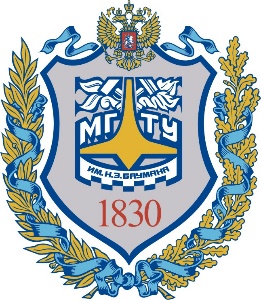 УтверждаюПервый проректор —проректор по учебной работеМГТУ им. Н.Э. Баумана____________ Б.В. Падалкин«___» _____________ 2016 г.Код компетенции по ФГОС ВПО Формулировка компетенцииОбщекультурные компетенции (ОК)ОК-5Способность к коммуникации в устной и письменной формах на русском и иностранном языках для решения задач межличностного и межкультурного взаимодействияОбщепрофессиональные компетенции (ОПК)ОПК-2Способностью к критическому восприятию, обобщению, анализу профессиональной информации, постановке цели и выбору путей ее достиженияОПК-4Способностью использовать основные положения и методы гуманитарных и социально-экономических наук при решении профессиональных задач1234Компетенция:код по ФГОС, формулировкаУровень освоениякомпетенцииРезультаты обучения (РО)Дескрипторы – основные признаки освоения компетенций (показатели достижения результата обучения, которые студент может продемонстрировать)Формы и методы обучения, способствующие формированию и развитию компетенцииОК-5Способность к коммуникации в устной и письменной формах на русском и иностранном языках для решения задач межличностного и межкультурного взаимодействияЗНАТЬ(помнить, понимать) УМЕТЬВЛАДЕТЬпредмет теории аргументации как отрасли современного научного знания;этапы развития теории аргументации;основные этапы и способы подготовки публичного выступления.анализировать письменную и устную аргументацию, выявлять ее состав и структуру; проверять корректность познавательной аргументации;использовать приемы социально-психологического воздействия на оппонента/ аудиторию.аргументацией и обоснованием собственной точки зрения с использованием научно-философской терминологии;навыками подготовки эффективных публичных выступлений.ЛекцииСеминарские занятия с использованием активных форм проведения – деловых игр, разбора практических задач и кейсовСамостоятельная работа студента (проработка материала лекций, подготовка к текущему контролю по модулю, подготовка к выступлению с докладом)ОПК-2 Способность к критическому восприятию, обобщению, анализу профессиональной информации, постановке цели и выбору путей ее достиженияЗНАТЬ(помнить, понимать) УМЕТЬВЛАДЕТЬвиды доказательств и основные правила в процедурах обоснования;основные требования к понятиям;главные схемы выводов в различных логических языках;средствами логики отстаивать заявленный тезис;выявлять наиболее типичные ошибки и уловки в аргументации.навыками эффективного использования логических законов как средства познания, убеждения, как инструмента контроля за правильностью самых разнообразных рассуждений.ЛекцииСеминарские занятия с использованием активных форм проведения – деловых игр, разбора практических задач и кейсовСамостоятельная работа студента (проработка материала лекций, подготовка к текущему контролю по модулю, подготовка к выступлению с докладом)ОПК-4Способность использовать основные положения и методы гуманитарных и социально-экономических наук при решении профессиональных задачЗНАТЬ(помнить, понимать) УМЕТЬВЛАДЕТЬпонятие, состав и структуру аргументации;логические и методологические основы теории аргументации, доказательства и опровержения;основные законы и методы логико-математического анализа естественных и искусственных языков.устанавливать тип полемической ситуации;аргументированно представлять логически систематизированный материал на презентациях, выступлениях с докладами на семинарах и конференциях.навыками ведения научной полемики, а также применения правил логики в профессиональных спорах и деловых переговорах.ЛекцииСеминарские занятия с использованием активных форм проведения – деловых игр, разбора практических задач и кейсовСамостоятельная работа студента (проработка материала лекций, подготовка к текущему контролю по модулю, подготовка к выступлению с докладом)Виды учебной работыОбъем в часах по семестрамОбъем в часах по семестрамВиды учебной работыВсегоСеместрыВиды учебной работыВсего31. Контактная работа обучающихся с преподавателем по видам учебных занятий  (всего)144144Аудиторная работа (всего)5151Лекции (Л)1717семинары (С)3434лабораторные работы (ЛР)2. Самостоятельная работа обучающихся (СР) (всего)9393Проработка учебного материала лекций1717Подготовка к семинарам 2828Подготовка к рубежному контролю, контрольной работе88Подготовка докладов, презентации3030Выполнение домашнего задания1010Вид промежуточной аттестации обучающегося зачетзачет№п/пТема/раздела/модуляВиды занятий,часыВиды занятий,часыВиды занятий,часыВиды занятий,часыАктивные и интерактивные формы проведения занятийАктивные и интерактивные формы проведения занятийКомпетенция по ФГОС, закрепленная за темойТекущий контроль результатов обученияТекущий контроль результатов обученияТекущий контроль результатов обученияТекущий контроль результатов обучения№п/пТема/раздела/модуляЛСЛРСРФорма проведения занятийчасыКомпетенция по ФГОС, закрепленная за темойСрок(неделя)ФормыФормыБаллы(мин/макс)3 семестр3 семестр3 семестр3 семестр3 семестр3 семестр3 семестр3 семестр3 семестр3 семестр3 семестр3 семестр3 семестр1Логико-гносеологические аспекты аргументации81637Обсуждение в группах, дискуссии по результатам выступлений с докладами и  презентаций студентов.Интерактивное общение студентов с преподавателем по электронной почте, обсуждение работ и их публичная презентация. ОК-5ОПК-2ОПК-411Активность на семинарах и лекцияхАктивность на семинарах и лекциях22 / 351Логико-гносеологические аспекты аргументации81637Обсуждение в группах, дискуссии по результатам выступлений с докладами и  презентаций студентов.Интерактивное общение студентов с преподавателем по электронной почте, обсуждение работ и их публичная презентация. ОК-5ОПК-2ОПК-411Устный опросУстный опрос3 / 51Логико-гносеологические аспекты аргументации81637Обсуждение в группах, дискуссии по результатам выступлений с докладами и  презентаций студентов.Интерактивное общение студентов с преподавателем по электронной почте, обсуждение работ и их публичная презентация. ОК-5ОПК-2ОПК-411Рубежный контрольРубежный контроль5 / 101Логико-гносеологические аспекты аргументации81637Обсуждение в группах, дискуссии по результатам выступлений с докладами и  презентаций студентов.Интерактивное общение студентов с преподавателем по электронной почте, обсуждение работ и их публичная презентация. ОК-5ОПК-2ОПК-4ИТОГО ИТОГО ИТОГО 30 / 502Социально-психологические аспекты аргументации91856Обсуждение в группах, дискуссии по результатам выступлений с докладами и  презентаций студентов.Интерактивное общение студентов с преподавателем по электронной почте, обсуждение работ и их публичная презентация. ОК-5ОПК-2ОПК-41616Активность на семинарах и лекциях17 / 302Социально-психологические аспекты аргументации91856Обсуждение в группах, дискуссии по результатам выступлений с докладами и  презентаций студентов.Интерактивное общение студентов с преподавателем по электронной почте, обсуждение работ и их публичная презентация. ОК-5ОПК-2ОПК-41616Устный опрос3 / 52Социально-психологические аспекты аргументации91856Обсуждение в группах, дискуссии по результатам выступлений с докладами и  презентаций студентов.Интерактивное общение студентов с преподавателем по электронной почте, обсуждение работ и их публичная презентация. ОК-5ОПК-2ОПК-41616Домашнее задание/ реферат10 / 152Социально-психологические аспекты аргументации91856Обсуждение в группах, дискуссии по результатам выступлений с докладами и  презентаций студентов.Интерактивное общение студентов с преподавателем по электронной почте, обсуждение работ и их публичная презентация. ОК-5ОПК-2ОПК-4ИТОГО ИТОГО ИТОГО 30 / 50ИТОГО173493№ п/пНаименование раздела / модуля дисциплиныСодержание1.3 семестрЛогико-гносеологические аспекты аргументацииЛекции 1.1История формирования теории аргументации. Основные подходы к построению теории аргументации - 2 ч.Условия и причины зарождения теории аргументации в Древней Индии. Факторы формирования искусства полемики в Древней Греции. Софистика и диалектика, майевтика Сократа. Риторика Аристотеля. Средневековые диспуты и схоластика. Специфика полемики в Новое Время. Современный этап изучения аргументации. Основные подходы к построению теории аргументации: логический, риторический, диалектический, прагма-диалектический, неформальная логика.1.2Понятие аргументации. Аргументация в контексте других наук – 2 ч.Объект и предмет теории аргументации Определение аргументации. Специфика аргументации как речевой деятельности. Понятие позиции (точки зрения) субъекта аргументации. Аргументация и теория коммуникации. Аргументация и логика. Роль рассуждений в полемике. Психология и аргументация. Понятие эффективной аргументативной деятельности. Аргументация и риторика.1.3Состав и способы аргументации. Виды критики и обоснования – 2 ч.Состав аргументации: тезис, аргументы (доводы), форма аргументации. Критика и обоснование. Обоснование и доказательство. Понятия обоснования и критики. Прямая и косвенная аргументация. «Рассуждение от противного» и «рассуждение по случаям». Критика тезиса, критика аргументов и критика формы.1.4Аргументация и доказательство – 2 ч.Аргументация в классической логике. Логическая форма как критерий истинности. Демонстративная и правдоподобная аргументация. Логические стратегии доказательств. Правила доказательных рассуждений. Доказательство: цели, виды, структура. Прямое, косвенное и разделительное доказательство. Классическое доказательство от противного и его стратегия. Правила по отношению к тезису доказательства. Требования по отношению к аргументам. Демонстрация (или форма доказательства) и ее виды. Ошибки в демонстрационном процессе. Некорректные аргументы и способы их критики. Опровержение и его разновидности: опровержение тезиса, опровержение аргументов, опровержение демонстрации. Критика, ее цели и способы.СеминарыС1.1История формирования теории аргументации как области знания – 4 ч.Эволюция основных идей аргументации. Формирование западной традиции аргументации. Возникновение искусства аргументации в Древнем мире. Вклад античной логики в формирование теории аргументации. Софисты: формирование риторики как искусства красноречия, эристики - как искусства спора и диалектики - как искусства доказательства. Проблемы теории аргументации у Сократа и  Платона. Аристотелевский анализ логических и психологических основ процесса аргументации. Аристотелевская традиция в риторике. Прикладное ораторское искусство в Древнем Риме (Цицерон).  Проблемы аргументации в период господства средневековой схоластики. Грамматика, диалаектика и риторика в средневековых университетах. Отрыв риторики от философии и логики в период Возрождения. Картезианская логика. Возрождение интереса к проблемам аргументации, диалога и убеждения в 40-х гг. ХХ века. «Новая риторика» Х.Перельмана.  Модель аргументации Ст. Тулмина. «Критическое размышление» и неформальная логика. Прагма-диалектический подход к исследованию аргументации.С1.2Предмет и задачи теории аргументации – 4 ч.Предмет теории аргументации. Определение аргументации. Особенности процедур обоснования в реальной речевой деятельности. Аргументация как отрасль научного знания, соединяющая исследование, обоснование и убеждение. Проблема обоснования в познании и общении. Виды обоснований. Логико-рациональное, предметное и риторическое обоснование. Междисциплинарный характер исследований аргументационного процесса.  Различные подходы к аргументации (логический, когнитивный, психологический, прагматический). Основные задачи  аргументации. Культурно-семиотические системы аргументации (миф, искусство, наука, политика, философия, повседневность).С1.3Состав аргументации, ее типы и виды – 4 ч.Структура аргументации: тезис, аргументы, демонстрация. Требования к тезису (должен нуждаться в доказательстве, быть четко сформулированным и не меняться в ходе доказательства); требования к аргументам (должны быть истинными утверждениями (в силу соответствия фактам или как прежде доказанные положения), должны обосновываться независимо от тезиса, быть непротиворечивыми и достаточными для выведения тезиса); требования к демонстрации (отсутствие логического круга и ошибки «не следует»). Простая и сложная аргументация. Понятия элементарной и комплексной аргументации. Виды сложной аргументации.С1.4Доказательство и опровержение – 4 ч.Виды доказательств. Обращение к опыту: прямое подтверждение, косвенное подтверждение, эмпирическое опровержение, цель примера и критерии его выбора. Логическое обоснование: прямые и косвенные доказательства, их разновидности. Сферы применимости доказательств. Математическое доказательство. Теоретическая аргументация: системный характер обоснования, проблема внутренней перестройки теории. Методологические аргументы и проблема историчности научного метода.Неуниверсальные способы убеждения: традиция, авторитет, интуиция, здравый смысл, вкус. Доводы в поддержку оценок. Опровержение тезиса. Критика и опровержение аргументов.Самостоятельная работа студентов (СР)СР 1.1Проработка лекционного курса - 7 ч.СР 1.2Подготовка к семинарским занятиям -12 ч.СР 1.3Подготовка к выступлению с докладом – 14 ч.СР 1.4Подготовка к рубежному контролю - 4 ч.2.Социально-психологические аспекты аргументацииЛекции2.1Аргументация как коммуникативный процесс.– 2 ч.Особенности аргументации как социальной деятельности. Аргументация и ценности. Прагматические характеристики аргументации. Логико-гносеологические и внелогические аспекты аргументации. Особенности аргументативного дискурса. Процесс аргументации: среда, виды, максимы, субъекты аргументации. Поле аргументации и аргументативный дискурс. Особенности контекстуальной аргументации. Истинность и правдоподобность. Истинность и приемлемость. Пропонент, оппонент и аудитория как субъекты аргументационного процесса. Невербальные аспекты аргументации.2.2Спор как форма диалога. Виды спора, стратегия и тактика спора – 2 ч.Проблема классификации споров. Корректные и некорректные споры. Споры по цели ведения: для истины, для убеждения, для победы. Нормы, правили и принципы спора. Общие требования к спору. Стратегия и тактика спора.Спор  как особый вид доказательного рассуждения. Дискуссия и полемика, эклектика и софистика. Идеальная модель рациональной критической дискуссии и аргументативная практика. Значение определения терминов в рациональной дискуссии. Структура критической дискуссии. Консенсус как исходное условие и основа всякой дискуссии. Барьеры в критических дискуссиях. Дискуссии в науке и их значение. Полемика. Полемическая ситуация и ее виды. Познавательная полемика и ее правила. Деловая полемика и правила переговорного процесса. Софистический спор.  Особенность споров для убеждения. Различия в подходах к разработке проблем спора в математике и юриспруденции.2.3Точка зрения: выдвижение и анализ – 2 ч.Сомнение как конституирующее условие аргументативного дискурса. Сомнение и точка зрения. Сомнение явное и неявное (имплицитный спор). Противоположные и противоречащие точки зрения. Изменение точки зрения как цель аргументации. Основные структурные компоненты точки зрения: ценности, верования, убеждения, мнения. Ценности как базис точки зрения.  Нравственные нормы в качестве аргументов.Требования к выдвижению точки зрения: ясность, краткость, обоснованность, оригинальность. Техники анализа и оценки аргументации. Поиск логических и прагматических противоречий. Правила и ошибки, связанные с выдвижением и защитой точи зрения. Логический минимум и прагматический оптимум в экспликации невыраженных посылок и точек зрения. Ограничения на право высказывать точку зрения. Ошибки и приемы искажения точки зрения. Цитирование как способ искажения точки зрения оппонента. Полная и частичная подмена точки зрения. Форма аргументации как критерий приемлемости точки зрения.2.4Понятие и виды публичных выступлений – 3 ч.Мастерство публичной речи. История изучения ораторского мастерства. Публичная речь как искусство. Основные виды речей.Основные требования к публичному выступлению. Подготовка к публичному выступлению. Работа над речевой формой выступления. Поведение оратора в аудитории: основные принципы. Проблема поддержания внимания в ходе выступления. Особенности аргументации в ходе устного выступления.СеминарыС2.1Языковой аспект аргументативного дискурса – 4 ч.Язык как инструмент социального управления. Естественный язык и искусственные языки. Особенности языка повседневного общения, затрудняющие процесс аргументации (аморфность, невыявленность логической формы, неявные конвенции, отсутствие четких критериев осмысленности, неустойчивость значения слов, употребление неточных и неясных понятий  и др.). Речевой акт и его структура. Теория речевых актов Дж.Серля. Признаки и правила аргументативного речевого акта. Вербальный и невербальный контекст. Контекстуальная интерпретация аргументативного речевого акта. Правило максимальной релевантности интерпретации косвенных речевых актов. Правила эффективного речевого общения.Причины нарушений, связанные с употреблением имен и понятий. Собирательные и несобирательные смыслы имен и возможные подмены. Ловушки языка. Многозначность: полисемия, омонимия. Ситуативные слова. Гипостазирование как объективация имен в повседневных рассуждениях и научных теориях. Формальное и материальное употребление имен.  Художественные тропы: гипербола, метафора, ирония, аллегория, метонимия.С2.2Уловки споров и способы их нейтрализации. 1 часть – 4 ч.Проблема обоснования в познании и общении. Логико-рациональное и риторическое обоснование. Особенности аргументации как социальной деятельности. Прагматические характеристики аргументации.Некорректные доказательства. Эффекты, уловки, ошибки, манипуляции. Классификация ошибок, встречающихся в аргументации. Паралогизмы и софизмы. Парадоксы.Виды уловок в споре: логические, социально-психологические, организационно-процедурные. Логические ошибки и уловки по отношению к тезису: неопределенность тезиса, подмена тезиса, потеря тезиса. Логические уловки и ошибки по отношению к аргументам: аргументы и уловки ad hominem. Аргумент к авторитету, аргумент к силе, к жалости, к незнанию и др. Ошибки и уловки в демонстрации: порочный круг, поспешное обобщение, от сказанного с условием к сказанному безусловно, предвосхищение основания и др.С2.3Уловки споров и способы их нейтрализации. 2 часть – 4 ч.Психология спора. Допустимые и недопустимые психологические уловки. Уловки социально-психологического характера: «бремя доказательства», «слабое звено», «двойная бухгалтерия», «многозначительная недосказанность», «принижение», «к здравому смыслу», «ярлык», «демагогия», «симуляция непонимания» и др. Организационно-процедурные уловки. Способы морального давления на оппонентов и слушателей. Роль нравственной позиции в процессе аргументации.С2.4Основные требования к публичному выступлению – 6 ч.Риторика как искусство публичного выступления. Понятие публичного выступления. Виды публичных выступлений по целям (информационное, протокольно-этикетное, развлекательное, убеждающее), по форме (доклад, сообщение, выступление, лекция, беседа). Общие требования, предъявляемые к публичным выступлениям: решительное начало, драматизм, сдержанная эмоциональность, краткость, диалогичность, разговорность, поддержание контакта с аудиторией, понятность главной мысли, решительный конец. Работа над речевой формой выступления (разговорность стиля, простота изложения, выразительность речи и др.). Подготовка к публичному выступлению. Экспромт, план-конспект, текст выступления, заучивание наизусть. Психологическая подготовка к выступлению.Самостоятельная работа студентов (СР)СР 2.1Проработка лекционного курса – 10 ч.СР 2.2Подготовка к семинарским занятиям -16 ч.СР 2.3Подготовка к выступлению с докладом – 16 ч.СР 2.4Подготовка к рубежному контролю - 4 ч.СР 2.5Выполнение домашнего задания – 10 ч.№ п/пНаименованиетемы / раздела / модулядисциплиныБаллы по итогам модуляБаллы по итогам модуля№ п/пНаименованиетемы / раздела / модулядисциплиныМинимумМаксимум3 семестр1.Логико-гносеологические аспекты аргументации30502.Социально-психологические аспекты аргументации3050Итого 60100РейтингОценка на экзамене, дифференцированном зачётеОценка на зачете85 – 100отличнозачет71 - 84хорошозачет60 – 70удовлетворительнозачет0 – 59неудовлетворительнонезачет№ п/пВид занятийВид и наименованиеоборудования1.Лекционные и семинарские занятияспециально оборудованные аудитории с мультимедийными средствами, средствами звуковоспроизведения и имеющие выход в сеть Интернет; помещения для проведения аудиторных занятий, оборудованные учебной мебелью; аудитории оснащенные компьютерами с доступом к базам данных и сети Интернет; студии; компьютерные классы.2.Самостоятельная работа.библиотека, имеющая рабочие места для студентов; выставочные залы; аудитории, оснащенные компьютерами с доступом к сети Интернет. Социокультурное пространство университета позволяет студенту качественно выполнять самостоятельную работу. Номер изменения, дата внесения изменения, номер страницы для внесения измененийНомер изменения, дата внесения изменения, номер страницы для внесения измененийБЫЛО:СТАЛО:Основание:Основание:Подпись лица, ответственного за внесение измененийПодпись лица, ответственного за внесение изменений